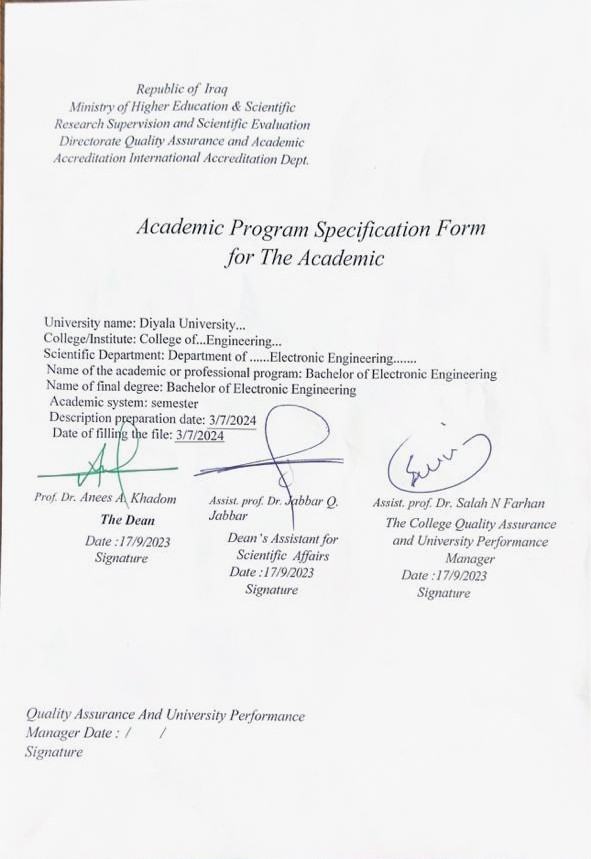 TEMPLATE FOR PROGRAMME SPECIFICATIONTEMPLATE FOR COURSE SPECIFICATIONCOURSE SPECIFICATIONvisionThe basic vision of the Department of Electronic Engineering is to make the department one of the leading engineering departments in the field of contemporary scientific and technological development. Therefore, the department strives to develop modern scientific curricula in the field of electronic engineering, in addition to completing all requirements for the department’s laboratories. And improving the teaching staff, to provide society with engineering cadres capable of contributing to technological growth.missionThe department offers a high level of knowledge in the field of electronic engineering and its various applications by integrating theoretical knowledge with practical experience. The department strives to advance the process of scientific, engineering and technological research, and to encourage research creativity. The department also provides valuable information to students in their field of specialization, which makes their thinking and ability to solve various technological and scientific problems and meet the needs of society, whether at the public or private sector level, serve our dear country.Aims of the ProgramTrain specialized engineers in the field of electronic engineering, with a focus on professional ethics, and prepare them to be distinguished scientifically and practically.	The department supports scientific research to advance knowledge and technology in the field of electronic engineering and its applications.The department provides a comprehensive training program to equip graduate students with the basic skills needed to be fully prepared to work in community institutions.Collaborating with all scientific and industrial entities to enhance the engineering education process at the college and elevate its global ranking.Programmatic accreditationN/AOther external SupportsN/AProgram StructureProgram StructureProgram StructureProgram StructureProgram StructureNotesPercentage Notesof Courses Study Number of Courses Study Program Structure متطلبات المؤسسة3.965Institution requirementsمتطلبات الكلية18.7299College requirementsمتطلبات القسم 77.412049Requirements of SectionThere is a summer courseيوجدSummer Training  Program Structure Program Structure Program Structure Program Structure12. Awards and CreditsLevel/YearCourse or ModuleCodeCourse or Module TitleCredit rating12. Awards and Credits1st  Year-1st SemesterE 101Mathematics 16Bachelor Degree Requires ( 155) credits1st  Year-1st SemesterEE 101Electrical Engineering Fundamentals 18Bachelor Degree Requires ( 155) credits1st  Year-1st SemesterEE 107Electronic Physics61st  Year-1st SemesterEE 106Engineering Drawing41st  Year-1st SemesterU 103 Computer Skills41st  Year-1st SemesterU 104 English Language21st  Year-2nd  SemesterE 102Mathematics 261st  Year-2nd  SemesterEE 102Electrical Engineering Fundamentals 281st  Year-2nd  SemesterEE 103Digital techniques71st  Year-2nd  SemesterEE 105C++ Programming41st  Year-2nd  SemesterEE 104Workshops skills31st  Year-2nd  SemesterU 101Human Rights and Democracy22nd  Year-1st SemesterE201Advance Mathematics –I32nd  Year-1st SemesterEE 201Electronics I22nd  Year-1st SemesterEE 203Electric Circuits Analysis I22nd  Year-1st SemesterEE 205Advanced Programming12nd  Year-1st SemesterEE 208Electro-Magnetics I22nd  Year-1st SemesterEE 210Digital Electronic I22nd  Year-1st SemesterEE 206Machines (DC)22nd  Year-2nd  SemesterE202Advance Mathematics- II32nd  Year-2nd  SemesterEE 202Electronics  II32nd  Year-2nd  SemesterEE 204Electric Circuits Analysis II22nd  Year-2nd  SemesterEE 212Measurement &Instruments22nd  Year-2nd  SemesterEE 209Electro-Magnetics II22nd  Year-2nd  SemesterEE 211Digital Electronic II32nd  Year-2nd  SemesterEE 207Power and AC Machines42nd  Year-2nd  SemesterEE 213University Culture Activity-3rd  Year-1st SemesterEE 301Digital Signal Processing I23rd  Year-1st SemesterEE 309Advanced Electronics I33rd  Year-1st SemesterEE 303Communication Systems I33rd  Year-1st SemesterEE 305Microprocessor and Microcontroller:   Hardware33rd  Year-1st SemesterEE 307Engineering Analysis I23rd  Year-1st SemesterEE 311Antenna33rd  Year-2nd SemesterEE 312Engineering Administration23rd  Year-2nd SemesterEE 302Digital Signal Processing II33rd  Year-2nd SemesterEE 310Advanced Electronics II33rd  Year-2nd SemesterEE 304Communication Systems II33rd  Year-2nd SemesterEE 306Microprocessor-Based System: Programming23rd  Year-2nd SemesterEE 308Engineering Analysis II23rd  Year-2nd SemesterEE 313Optoelectronics23rd  Year-1st SemesterEE 314Introduction to computer networks2Fourth Year-1st SemesterEE 401Microelectronic I2Fourth Year-1st SemesterEE 403Power Electronics I3Fourth Year-1st SemesterEE405Control System I3Fourth Year-1st SemesterEE407Digital System Design3Fourth Year-1st SemesterEE 409Information Theory3Fourth Year-1st SemesterEE411Hardware Description Language (HDL ) Programming3Fourth Year-2nd SemesterEE 413Introduction to AI2Fourth Year-2nd SemesterE402Eng. Graduation Project I2Fourth Year-2nd SemesterEE402Microelectronic II2Fourth Year-2nd SemesterEE404Power Electronics II3Fourth Year-2nd SemesterEE406Control System II3Fourth Year-2nd SemesterEE408Advanced Digital System Design3Fourth Year-2nd SemesterEE410Microwave2Fourth Year-2nd SemesterE401Engineering Profession Ethics2Fourth Year-2nd SemesterEE412Digital Image Processing2Fourth Year-2nd SemesterE403Eng. Graduation Project II2 Learning Outcomes, Teaching, Learning and Assessment MethodsCognitive goals A1- The ability to have knowledge in the fields of mathematics and specialized sciences Engineering expertise in the application of electronic engineering.A2 Preparing the student to continue self-learning and acquire technology And new skills in the field of electronic engineering.A3- Enabling students to obtain knowledge and understanding of designing and implementing various electronic systems.A4- The student will understand the foundations of creating, programming, and simulating electronic circuits in hardware languages and various engineering programs.A5- Enabling the student to visualize project management and solve the problems he encounters in the factory.B. The skills goals special to the program. B1 - The ability to select and perform the required examinations and collect their locations. Review and analyze the results of the relevant tests.B2 The ability to design and supervise the implementation of relevant systems In electronic engineering.  B3 The ability to derive and approach engineering problems in a Recognize and determine the appropriate method to address the emerging engineering problems. This.B4 - Provides them with skills to solve practical problems related to various electronic systems and computer programs for those systems.Teaching and Learning MethodsTeaching and Learning MethodsProviding students with the basics, additional topics, and field experiences related to the outcomes of thinking and analysis.Forming discussion circles during or outside lectures to discuss scientific engineering topics that require thinking and analysis.Asking students, a set of thinking questions during lectures, such as (what, how, when, why) for specific topics.Giving students homework and periodic reports.Assessment methodsDaily exams with practical and scientific questions.Participation marks for difficult competition questions among students.Assigning grades to homework assignments and reports assigned to them.Semester exams for the curriculum in addition to the final exam.Academic staffAcademic staffAcademic staffAcademic staff  Number of teaching staff  Number of teaching staffSpecializationScientific degree1Electronic and communicationElectronic and communicationProf5Electronic Electronic Asst. Prof1ControlControlAsst. Prof5Electronic and communicationElectronic and communicationLect.3Electronic Electronic Lect.1communicationcommunicationLect.1PowerPowerLect.5Electronic and communicationElectronic and communicationAsst. LECT Personal Development PlanningIt is planned to develop the students’ personalities by holding discussion circles with them and asking them for periodic reports and seminars throughout the four stages and on various topics to develop their personal development. Admission criteria .According to the rules and regulations of Ministry of Higher Education and Scientific Research. Key sources of information about the programCollege website.The department’s website and contact the department by email.                            Curriculum Skills Map                            Curriculum Skills Map                            Curriculum Skills Map                            Curriculum Skills Map                            Curriculum Skills Map                            Curriculum Skills Map                            Curriculum Skills Map                            Curriculum Skills Map                            Curriculum Skills Map                            Curriculum Skills Map                            Curriculum Skills Map                            Curriculum Skills Map                            Curriculum Skills Map                            Curriculum Skills Map                            Curriculum Skills Map                            Curriculum Skills Map                            Curriculum Skills Mapplease tick in the relevant boxes where individual Programme Learning Outcomes are being assessedplease tick in the relevant boxes where individual Programme Learning Outcomes are being assessedplease tick in the relevant boxes where individual Programme Learning Outcomes are being assessedplease tick in the relevant boxes where individual Programme Learning Outcomes are being assessedplease tick in the relevant boxes where individual Programme Learning Outcomes are being assessedplease tick in the relevant boxes where individual Programme Learning Outcomes are being assessedplease tick in the relevant boxes where individual Programme Learning Outcomes are being assessedplease tick in the relevant boxes where individual Programme Learning Outcomes are being assessedplease tick in the relevant boxes where individual Programme Learning Outcomes are being assessedplease tick in the relevant boxes where individual Programme Learning Outcomes are being assessedplease tick in the relevant boxes where individual Programme Learning Outcomes are being assessedplease tick in the relevant boxes where individual Programme Learning Outcomes are being assessedplease tick in the relevant boxes where individual Programme Learning Outcomes are being assessedplease tick in the relevant boxes where individual Programme Learning Outcomes are being assessedplease tick in the relevant boxes where individual Programme Learning Outcomes are being assessedplease tick in the relevant boxes where individual Programme Learning Outcomes are being assessedplease tick in the relevant boxes where individual Programme Learning Outcomes are being assessedProgramme Learning OutcomesProgramme Learning OutcomesProgramme Learning OutcomesProgramme Learning OutcomesProgramme Learning OutcomesProgramme Learning OutcomesProgramme Learning OutcomesProgramme Learning OutcomesProgramme Learning OutcomesProgramme Learning OutcomesProgramme Learning OutcomesProgramme Learning OutcomesProgramme Learning OutcomesYear / LevelCourse CodeCourse TitleCore (C)Title or Option (O)Knowledge and understandingKnowledge and understandingKnowledge and understandingKnowledge and understandingKnowledge and understandingSubject-specific skillsSubject-specific skillsSubject-specific skillsSubject-specific skillsThinking SkillsThinking SkillsThinking SkillsThinking SkillsYear / LevelCourse CodeCourse TitleCore (C)Title or Option (O)A1A2A3A4A5B1B2B3B4C1C2C3C42nd Year -2nd SemesterE202Advance Mathematics –IIC√√√√√√√√2nd Year -2nd SemesterHIGHER EDUCATION PERFORMANCE REVIEW: PROGRAMME REVIEWThis Course Specification provides a concise summary of the main features of the course and the learning outcomes that a typical student might reasonably be expected to achieve and demonstrate if he/she takes full advantage of the learning opportunities that are provided. It should be cross-referenced with the programme specification.1. Course titleAdvance Mathematics –IIAdvance Mathematics –II2. Course codeE202E2023. Semester/Year2nd Semester – 2nd Year2nd Semester – 2nd Year4. Date of production/revision of this specificationMarch 2024March 20245. Modes of Attendance offeredClass LecturesClass Lectures6. Number of Credit Hours (Total) / Number of Units (Total)45 hours /3 units45 hours /3 units7. Course administrator's name (mention all, if more than one name)Ayad Q. Abdulkareemeyadqais_eng@uodiyala.edu.iqAyad Q. Abdulkareemeyadqais_eng@uodiyala.edu.iq8. Aims of the Course8. Aims of the Course8. Aims of the CourseThe advanced mathematics topic aims to clarify the practical and philosophical challenges of current engineering mathematics that have stimulated this continuous development, as well as to provide a mechanism for using calculus in useful applications for further study of engineering sciences and applied mathematics in the scientific and practical field. This is done starting from studying vectors in space, solving differential equations, Laplace transforms, and Fourier transforms, and solving series and sequences and using them in applications such as electrical circuits by finding the values of the variables required for them.The advanced mathematics topic aims to clarify the practical and philosophical challenges of current engineering mathematics that have stimulated this continuous development, as well as to provide a mechanism for using calculus in useful applications for further study of engineering sciences and applied mathematics in the scientific and practical field. This is done starting from studying vectors in space, solving differential equations, Laplace transforms, and Fourier transforms, and solving series and sequences and using them in applications such as electrical circuits by finding the values of the variables required for them.The advanced mathematics topic aims to clarify the practical and philosophical challenges of current engineering mathematics that have stimulated this continuous development, as well as to provide a mechanism for using calculus in useful applications for further study of engineering sciences and applied mathematics in the scientific and practical field. This is done starting from studying vectors in space, solving differential equations, Laplace transforms, and Fourier transforms, and solving series and sequences and using them in applications such as electrical circuits by finding the values of the variables required for them.- Cognitive objectivesA1- Making the student able to demonstrate real knowledge of mathematical concepts during the academic year and their applications in the field of communications science.A2- Learn and understand the basic definitions used in engineering mathematics, such as coordinates of real values, exponents and roots, equations, inequalities, and graphs.A3- Learn and understand solution methods and time applications in calculus.       A4- Learn and apply the laws and formulas that result directly from mathematical concepts such as quadratic equations, exponential functions, and properties of logarithmic relationships.- Cognitive objectivesA1- Making the student able to demonstrate real knowledge of mathematical concepts during the academic year and their applications in the field of communications science.A2- Learn and understand the basic definitions used in engineering mathematics, such as coordinates of real values, exponents and roots, equations, inequalities, and graphs.A3- Learn and understand solution methods and time applications in calculus.       A4- Learn and apply the laws and formulas that result directly from mathematical concepts such as quadratic equations, exponential functions, and properties of logarithmic relationships.- Cognitive objectivesA1- Making the student able to demonstrate real knowledge of mathematical concepts during the academic year and their applications in the field of communications science.A2- Learn and understand the basic definitions used in engineering mathematics, such as coordinates of real values, exponents and roots, equations, inequalities, and graphs.A3- Learn and understand solution methods and time applications in calculus.       A4- Learn and apply the laws and formulas that result directly from mathematical concepts such as quadratic equations, exponential functions, and properties of logarithmic relationships.B- Skill objectives related to the subjectB1- Familiarity with mathematical relationships that represent types of algebraic functions and their graphing.B- Skill objectives related to the subjectB1- Familiarity with mathematical relationships that represent types of algebraic functions and their graphing.B- Skill objectives related to the subjectB1- Familiarity with mathematical relationships that represent types of algebraic functions and their graphing.C. Affective and value goals C1- Familiarity with the laws of finding the derivative using the definition and returning it to the basic function under the influence of the properties of integration.C2- Familiarity with finding the domain and corresponding domain of a function with one variable and how to graph it in terms of Cartesian coordinates.C3- Familiarity with the concepts of finding the inverse of a matrix, solving simultaneous equations, and performing algebraic operations on them.C. Affective and value goals C1- Familiarity with the laws of finding the derivative using the definition and returning it to the basic function under the influence of the properties of integration.C2- Familiarity with finding the domain and corresponding domain of a function with one variable and how to graph it in terms of Cartesian coordinates.C3- Familiarity with the concepts of finding the inverse of a matrix, solving simultaneous equations, and performing algebraic operations on them.C. Affective and value goals C1- Familiarity with the laws of finding the derivative using the definition and returning it to the basic function under the influence of the properties of integration.C2- Familiarity with finding the domain and corresponding domain of a function with one variable and how to graph it in terms of Cartesian coordinates.C3- Familiarity with the concepts of finding the inverse of a matrix, solving simultaneous equations, and performing algebraic operations on them.9- Teaching and Learning Methods9- Teaching and Learning Methods9- Teaching and Learning MethodsProviding students with the basics, additional topics, and field experiences related to the outcomes of thinking and analysis.Forming discussion circles during or outside lectures to discuss scientific engineering topics that require thinking and analysis.Asking students, a set of thinking questions during lectures, such as (what, how, when, why) for specific topics.Providing students with the basics, additional topics, and field experiences related to the outcomes of thinking and analysis.Forming discussion circles during or outside lectures to discuss scientific engineering topics that require thinking and analysis.Asking students, a set of thinking questions during lectures, such as (what, how, when, why) for specific topics.Providing students with the basics, additional topics, and field experiences related to the outcomes of thinking and analysis.Forming discussion circles during or outside lectures to discuss scientific engineering topics that require thinking and analysis.Asking students, a set of thinking questions during lectures, such as (what, how, when, why) for specific topics.11. Course structure11. Course structure11. Course structure11. Course structure11. Course structureWeekHoursUnit/Module or Topic TitleTeaching MethodAssessment MethodWeek 13Sequences and seriesSequences :convergence ,test of monotoneSeries : geometric series , nth partial sum , test of convergence , alternating series. Power and Taylor's series.Lectures NotesPDFpower pointVideoDaily exams + monthly examsWeek 2 3Sequences and seriesSequences :convergence ,test of monotoneSeries : geometric series , nth partial sum , test of convergence , alternating series. Power and Taylor's series.Lectures NotesPDFpower pointVideoDaily exams + monthly examsWeek 3 3Sequences and seriesSequences :convergence ,test of monotoneSeries : geometric series , nth partial sum , test of convergence , alternating series. Power and Taylor's series.Lectures NotesPDFpower pointVideoDaily exams + monthly examsWeek 4 3Sequences and seriesSequences :convergence ,test of monotoneSeries : geometric series , nth partial sum , test of convergence , alternating series. Power and Taylor's series.Lectures NotesPDFpower pointVideoDaily exams + monthly examsWeek 4 3Fourier Series                                                                                                  1-Periodic functions 2- Fourier series – Euler formulas 3- Even and odd functions (Half – Range expansion) 4- Applications in electrical engineeringLectures NotesPDFpower pointVideoDaily exams + monthly examsWeek 5 3Fourier Series                                                                                                  1-Periodic functions 2- Fourier series – Euler formulas 3- Even and odd functions (Half – Range expansion) 4- Applications in electrical engineeringLectures NotesPDFpower pointVideoDaily exams + monthly examsWeek 6 3Fourier Series                                                                                                  1-Periodic functions 2- Fourier series – Euler formulas 3- Even and odd functions (Half – Range expansion) 4- Applications in electrical engineeringLectures NotesPDFpower pointVideoDaily exams + monthly examsWeek 73Fourier Series                                                                                                  1-Periodic functions 2- Fourier series – Euler formulas 3- Even and odd functions (Half – Range expansion) 4- Applications in electrical engineeringLectures NotesPDFpower pointVideoDaily exams + monthly examsWeek 8 3Multiple Integrals                                                                                           1-Double integral 2-Areas and volumes 3-Double integral in polar coordinates 4-Evaluation of volume and triple 5-Evaluation of surface &surface integral..Lectures NotesPDFpower pointVideoDaily exams + monthly examsWeek 9 3Multiple Integrals                                                                                           1-Double integral 2-Areas and volumes 3-Double integral in polar coordinates 4-Evaluation of volume and triple 5-Evaluation of surface &surface integral..Lectures NotesPDFpower pointVideoDaily exams + monthly examsWeek 103Multiple Integrals                                                                                           1-Double integral 2-Areas and volumes 3-Double integral in polar coordinates 4-Evaluation of volume and triple 5-Evaluation of surface &surface integral..Lectures NotesPDFpower pointVideoDaily exams + monthly examsWeek 113Multiple Integrals                                                                                           1-Double integral 2-Areas and volumes 3-Double integral in polar coordinates 4-Evaluation of volume and triple 5-Evaluation of surface &surface integral..Lectures NotesPDFpower pointVideoDaily exams + monthly examsWeek 12 3Matrices IISystem of liner equations (gauss elimination )2- Rank of matrix  3- Eigen values eigen vectors.Lectures NotesPDFpower pointVideoDaily exams + monthly examsWeek 13 3Matrices IISystem of liner equations (gauss elimination )2- Rank of matrix  3- Eigen values eigen vectors.Lectures NotesPDFpower pointVideoDaily exams + monthly examsWeek 14 3Matrices IISystem of liner equations (gauss elimination )2- Rank of matrix  3- Eigen values eigen vectors.Lectures NotesPDFpower pointVideoDaily exams + monthly examsWeek 153Matrices IISystem of liner equations (gauss elimination )2- Rank of matrix  3- Eigen values eigen vectors.Lectures NotesPDFpower pointVideoDaily exams + monthly exams11. Infrastructure11. Infrastructure1. Books Required reading:George B. Thomas, Jr., "Thomas 'Calculus", 12th edition, Addison Wesley, Pearson Education, Inc, 2010.2. Main references (sources)• Lectures presented by the Lecturer• Books available in the college libraryA- Recommended books and references (scientific journals, reports…).All solid scientific journals that are related to the broad concept of mathematics II.B-Electronic references, Internet sites…Elliott Mendelson, "Calculus", 3rd edition, Schaum’s Outline Series, McGraw-Hill, 2008.Robert Wrede and Murray r. Spiegel "Theory and Problems of Advanced Calculus", 2nd Edition, McGraw-Hill Companies, 2002.John Bird, "Basic Engineering Mathematics, 5th edition, Published by Elsevier Ltd, ", 2010.